2017年“谁是小棋王”广东省第五届棋类特色学校三棋联赛（春季）补充通知各有关单位：     2017年“谁是小棋王”广东省第五届棋类特色学校三棋联赛（春季）将于2017年4月29日至5与1日在深圳市光明新区举行，为做好大会各项组织工作，现将有关事项补充通知如下： 一、竞赛日期和地点 （一）日    期：2017年4月28日（报到）                2017年4月29日至5月1日（比赛） （二）比赛地点：深圳市光明新区群众体育中心       酒店地址：光明新区光侨路路鹏森海纳中心维也纳国际酒店田寮店 二、报名及报到： （一）报名：请将报名表（必须填写所有栏目含身份证号码和订房计划）于4月20日前发送到至协办单位（深圳市华阳文化体育发展有限公司，报名邮箱：286381257@qq.com联系人：孙恩进；联系电话:13798954888），并把所要缴的住宿费用汇到大会指定账号，然后电话确认，否则报名及订房无效，大会根据订房的先后顺序安排住房。逾期报名、报名后缺席或换人，罚款100元或不予报名并不能保证住房。 （二）报到：请所有参赛人员于4月28日到预定的酒店报到，报到当天请携带保险单原件或复印件、汇款凭证到酒店大堂报到处办理相关参赛手续，领取秩序册、参赛证和餐券等。晚上21:00在召开领队及教练员会议，会后进行抽签，缺席者作弃权处理。 （三）交通指南： 1.维也纳国际酒店（田寮店） 交通指引： 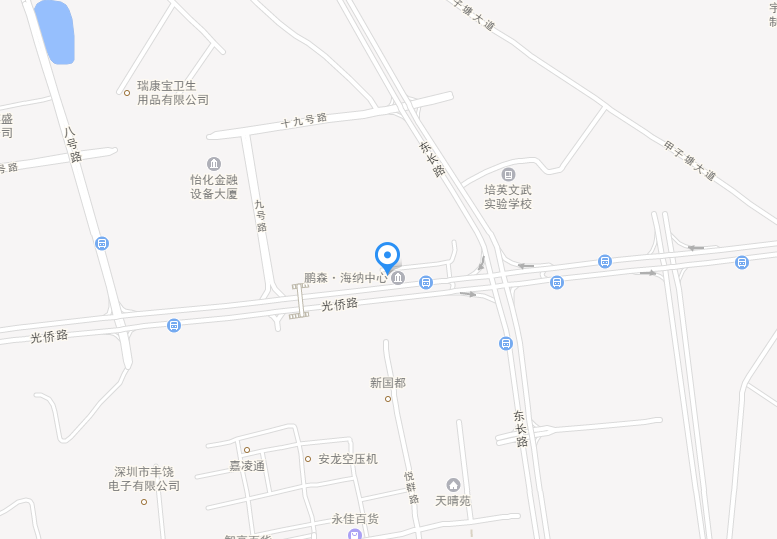 深圳市光明新区维也纳国际酒店酒店地址：光明新区光侨路路鹏森海纳中心维也纳国际酒店田寮店深圳市行车路线： 深圳北站--酒店距离25公里，1.路线：M462路（北站枢纽公交场站上车）-光明城站口下车转乘M451路-海纳中心下车三、收费：      参赛服务费：200元。     团体每组别报名费300元。   （一）为方便大会管理，比赛期间大会统一安排食宿管理，请所有参赛运动员和随同人员选择大会提供的酒店。    （二）食宿标准：   1.深圳市光明新区维也纳酒店，按报名先后顺序安排房间，200元/人/天（酒店含双早，中晚餐自理）。 在报名截止前将比赛费用汇入指定的账号，没有汇款的报名无效。运动员费用：  200元/天/人*3天+200元（参赛服务费）=800元陪同领队、教练及家长合计：  200元/天/人*3天=600元  2、各队汇款后必须把具体金额用短信发到13798954888，短信的内容包括：订房人单位、姓名、汇入银行名称、金额、订房、订餐参赛者人数。为了避免金额相同，造成混淆，建议汇款金额后带有零头，如：“深圳XX队张三汇入建行2160.03元参加比赛，订酒店1间双人标准间，1人参赛，1人陪同”。如金额与实际有出入，在报到时多退少补，请保留汇款凭证，以备报到时查验。 用 户 名：孙恩进银行账号：621226 40000 3605 2203开 户 行：工商银行深圳市坪山支行四、保险要求：     1.为确保赛事期间安全，所有参赛棋手应在当地办理比赛期间(含往返路途)的意外伤害保险，并在报到 时提供保单或证明。    2.所有参赛选手及随队领队、教练员和参赛学生监护人必须签署“自愿参赛安全责任协议书”方可参赛。五、未尽事宜，另行通知。                               广东省棋类协会                           二〇一七年四月二十日